Момент переписи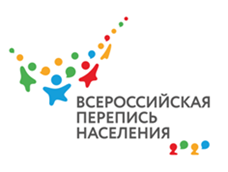 Знаете, что такое момент переписи и зачем он нужен?Это полночь накануне первого дня переписи 0 часов 1 апреля 2021 года по московскому времени.Момент переписи помогает точнее учесть численность наличного населения, уменьшить возможность пропусков и двойного счёта людей.Во всем мире принято собирать сведения обо всех жителях страны на момент переписи, а вот тем, кто родился в одну минуту первого и позже, придется подождать еще лет десять до следующей переписи.Ранее планировалось, что основной этап Всероссийской переписи населения пройдет с 1 по 31 октября 2020 года. В связи с эпидемиологической ситуацией Росстат выступил с предложением перенести перепись населения на 2021 год. Всероссийская перепись населения пройдет с 1 по 30 апреля 2021 года с применением цифровых технологий. Главным нововведением предстоящей переписи станет возможность самостоятельного заполнения жителями России электронного переписного листа на портале Госуслуг (Gosuslugi.ru). При обходе жилых помещений переписчики будут использовать планшеты со специальным программным обеспечением. Также переписаться можно будет на переписных участках, в том числе в помещениях многофункциональных центров оказания государственных и муниципальных услуг «Мои документы». Медиаофис ВПН и Алтайкрайстат media@strana2020.ru www.strana2020.ru             